Publicado en Sevilla el 18/01/2016 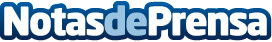 Los andaluces superan la media nacional en gasto en compras onlineEl gasto medio realizado por los compradores online en Andalucía en 2015 alcanzó los 1.647€ | Tres de cada diez internautas reconoce haber realizado alguna compra a través del Smartphone	Los consumidores andaluces que utilizan medios de comercio electrónico cada vez conocen más y mejor las nuevas tecnologías y destacan por encima de la media nacional a la hora de comprar productos online. Esta es una de las conclusiones más llamativas del Observatorio Cetelem e-Commerce relativo a la comunidad autónoma de Andalucía, dado hoy a conocer.Datos de contacto:Nota de prensa publicada en: https://www.notasdeprensa.es/los-andaluces-superan-la-media-nacional-en Categorias: Finanzas Marketing Andalucia E-Commerce http://www.notasdeprensa.es